Bug ReportDescriptionBad behaviour shown when translating a submodel instanceSteps to reproduceOpen mged and create a submodel referencing another model.                           Use the ‘g’ command to create an instance.                                For example: g <instance_name> <submodel_name>Select the instance from matrix selection.With the ‘tra’ command translate the instance to the required place.Accept the changes.Raytrace the scene.Erase the submodel.Raytrace the scene again.Current BehaviourThe instance should translate according to the applied changes.The submodel when erased, the instance is raytraced placed according to the applied changes but not in graphics window.Expected BehaviourThe instance does not translate according to the applied changes whereas it remains at the original position. When submodel is erased, the instance should remain unchanged.Screenshots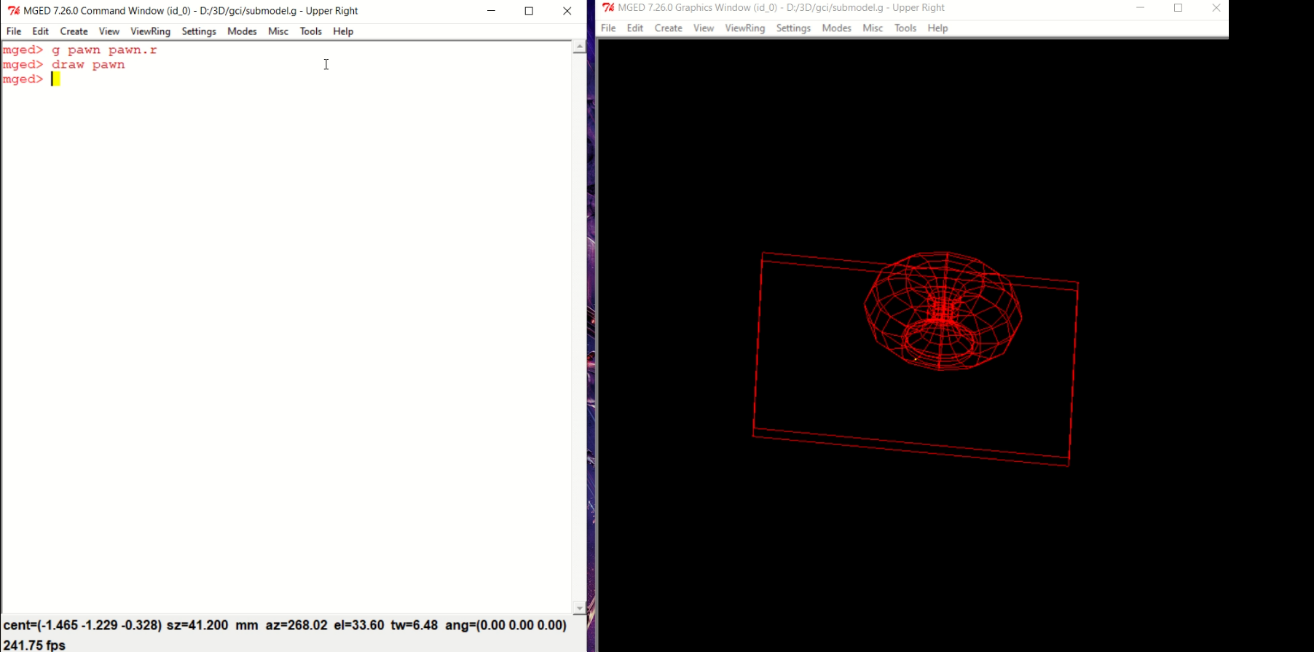 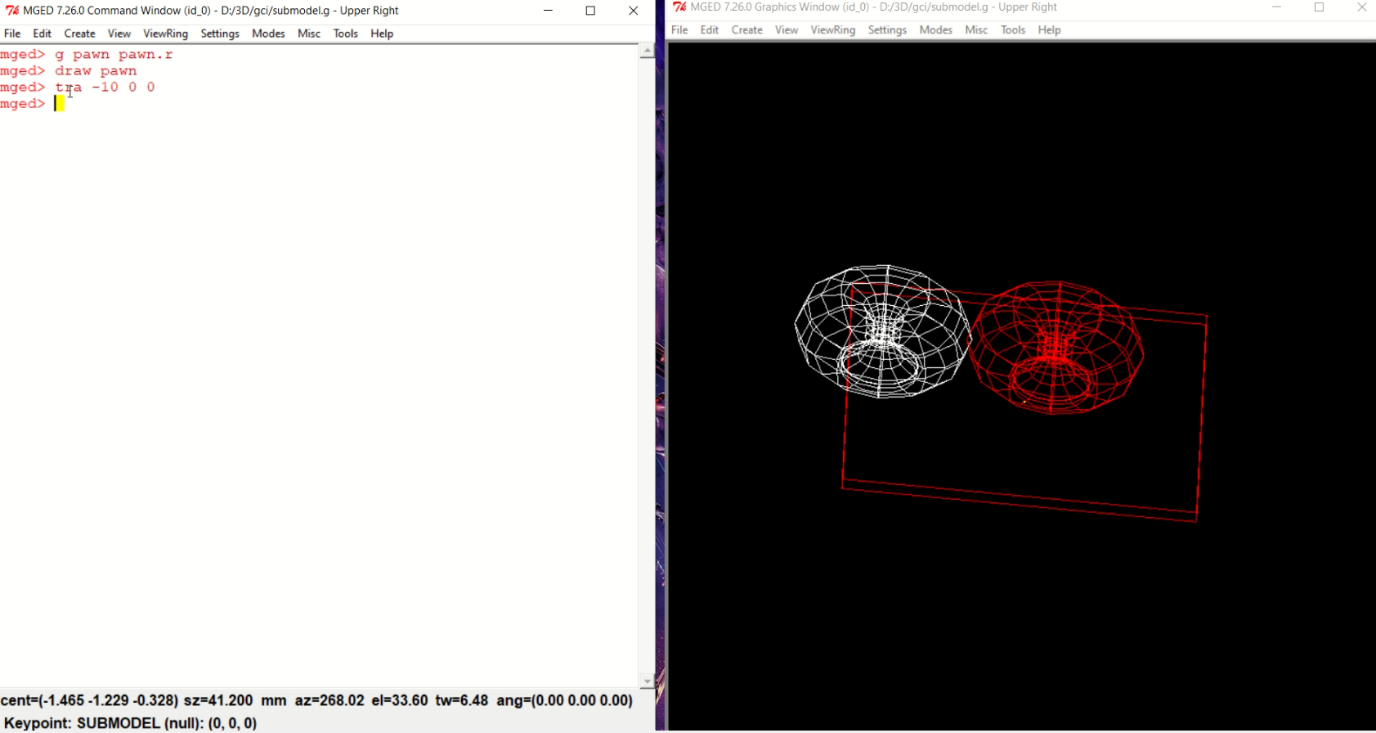 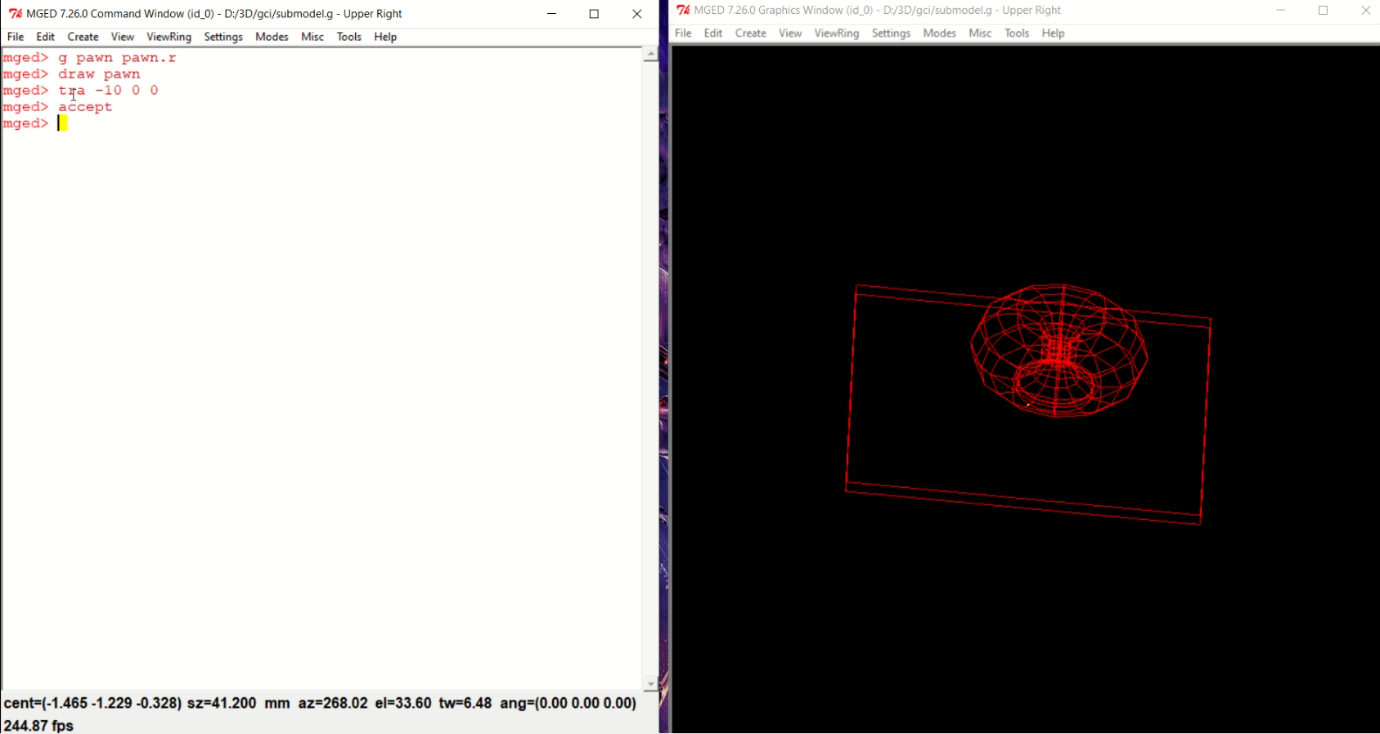 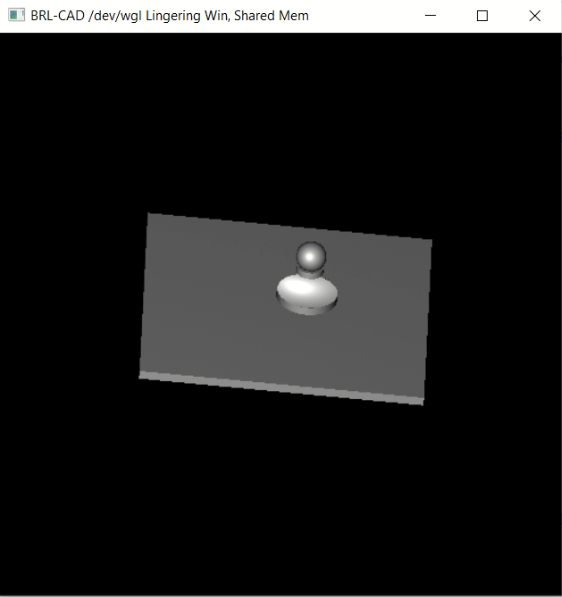 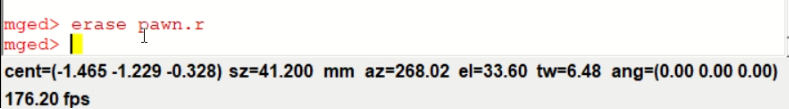 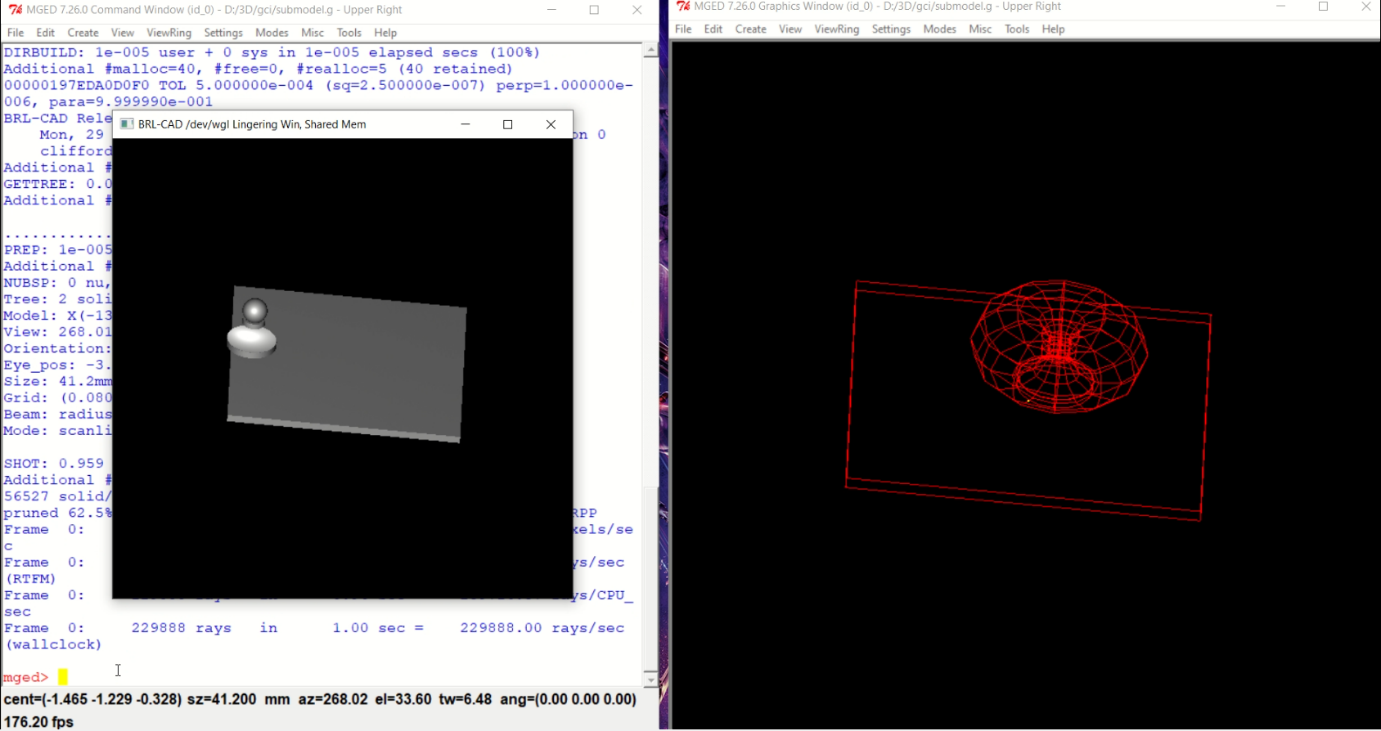 